作品封面填写说明(本页不提交)1.第一页为封面，第二页为封底；2.封面格式要求：（1）作品封面题目2号黑体加粗、居中； （2）作品封面副标题小2号字，紧挨正标题下居中，文字前加破折号；（3）作品封面填写作品类别等项目时用3号楷体。3.请按格式要求在规定的位置添加作品名称和作品类别；4.作品类别填写：“大类、小类”，若无小类则只填写大类，例如：“自然科学类学术论文、机械与控制”；5.评审意见张贴栏请勿填写；6.封面及全文中不能出现作者姓名、学院、指导老师等相关信息；7.作品封面中无需出现“作品名称”字样，且正式作品名称为黑色字体。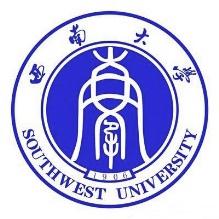 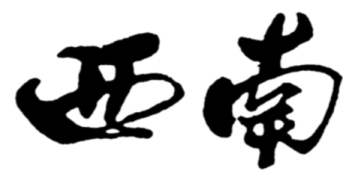 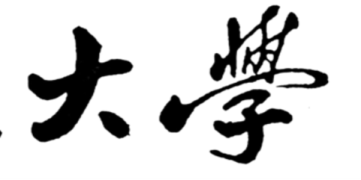 第六届“含弘杯”学生课外学术科技作品竞赛此处填写作品名称×××          作品类别：                      二〇一八年十月(封底)